C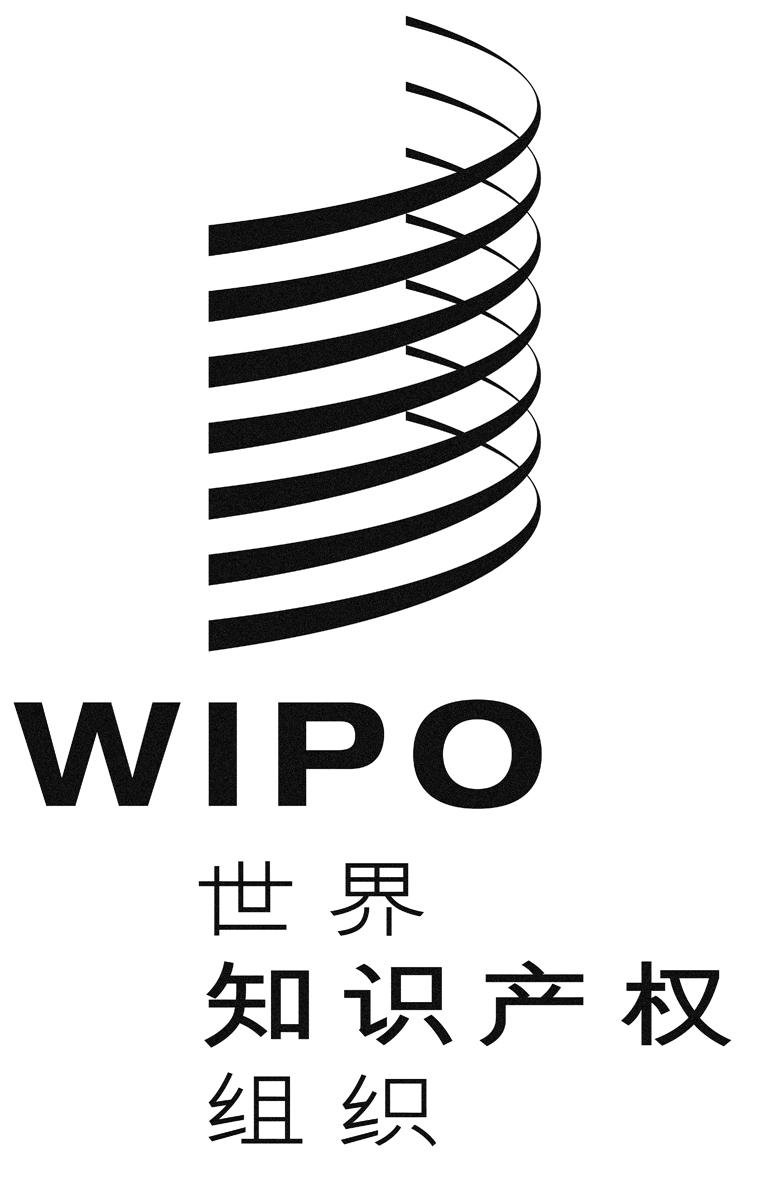 WO/GA/50/9原文：英文日期：2018年9月17日世界知识产权组织大会第五十届会议（第27次特别会议）
2018年9月24日至10月2日，日内瓦关于执法咨询委员会（ACE）的报告秘书处编拟在审议所涉期间，执法咨询委员会（ACE）于2018年9月3日至5日举行了第十三届会议。会议由埃克托尔·曼努埃尔·巴尔马塞达·戈多伊先生（巴拉圭）担任主席。第十三届会议处理了以下工作计划：–	就树立意识活动和战略宣传活动交流各国经验信息，这些活动是根据成员国的教育优先事项或其他任何优先事项，在广大公众、特别是青年人中树立尊重知识产权风尚的手段；–	就知识产权执法政策和体制等方面的制度性安排交流各国经验信息，其中包括以兼顾各方利益、全面而有效的方式解决知识产权争议的机制；–	就产权组织的立法援助方面交流各国经验信息，重点是起草执法方面的国内法，考虑到灵活性、发展水平、法律传统差异以及执法程序可能滥用等因素，同时兼顾广泛的社会利益，并符合成员国的优先事项；以及–	交流产权组织在能力建设和支持方面的成功案例，这样的能力建设和支持针对的是依据相关发展议程建议和ACE的任务授权，在国家和地区层面对各个机构和本国官员提供的培训活动。工作计划的处理依据了30份专家演示报告和四场小组讨论。此外，秘书处播放了一份视频，内容是产权组织最近在马拉维就使用尊重版权的教学材料举办的活动。在工作计划项目“就树立意识活动和战略宣传活动交流各国经验信息，这些活动是根据成员国的教育优先事项或其他任何优先事项，在广大公众、特别是青年人中树立尊重知识产权风尚的手段”下，以下各方分享了经验：克罗地亚共和国国家知识产权局（SIPO）、哈萨克斯坦司法部知识产权局、泰国商务部知识产权厅（DIP）、美国专利商标局（美国专商局）、西班牙国家商标保护协会（ANDEMA）和瑞士音乐作者及出版商合作协会（SUISA）。在联合王国知识产权局版权与知识产权司知识产权执法政策顾问伊丽莎白·琼斯女士主持下，进行了小组讨论。在工作计划项目“就知识产权执法政策和体制等方面的制度性安排交流各国经验信息，其中包括以兼顾各方利益、全面而有效的方式解决知识产权争议的机制”下，报告发言分为四个议题。在“知识产权执法与竞争法之间的交叉领域”议题下，以下各方分享了经验：巴西经济防务管理委员会（CADE）和秘鲁国家保护竞争与知识产权局（INDECOPI）。在产权组织转型与发达国家部副主任乔瓦尼·纳波利塔诺先生主持下，进行了小组讨论。在“协调知识产权执法”议题下，以下各方分享了经验：白俄罗斯国家知识产权中心（NCIP）、中国中山市知识产权局、中国国家版权局、芬兰教育与文化部文化艺术政策司、墨西哥工业产权局（IMPI）、INDECOPI、韩国特许厅（KIPO）、大韩民国法务部、俄罗斯联邦文化部和乌干达注册服务局(URSB)。在“处理在线知识产权侵权的安排”议题下，以下各方分享了经验：以色列司法部知识产权法律司、联合王国知识产权局和欧盟委员会内部市场、工业、创业与中小企业总司。在丹麦专利商标局（丹麦专商局）执法与反假冒主任芭芭拉·苏尔–耶森女士主持下，进行了小组讨论。在“兼顾各方利益、全面而有效的方式解决知识产权争议的机制”议题下，法国斯特拉斯堡大学国际知识产权研究中心（CEIPI）做了一次关于“知识产权与司法机关”的报告。此外，以下各方就“知识产权侵权案件中损害赔偿的量化问题”分享了经验：哥伦比亚工商监管局、约旦法官胡斯班博士、摩洛哥法官阿姆拉尼先生、联合王国法官约翰斯先生和国际保护知识产权协会（AIPPI）。在CEIPI欧洲司法培训经理和专利诉讼文凭总监格扎维埃·瑟巴副教授的主持下，进行了小组讨论。在工作计划项目“就产权组织的立法援助方面交流各国经验信息，重点是起草执法方面的国内法，考虑到灵活性、发展水平、法律传统差异以及执法程序可能滥用等因素，同时兼顾广泛的社会利益，并符合成员国的优先事项”下，委员会听取了印度尼西亚代表团的发言。在工作计划项目“交流产权组织在能力建设和支持方面的成功案例，这样的能力建设和支持针对的是依据相关发展议程建议和ACE的任务授权，在国家和地区层面对各个机构和本国官员提供的培训活动”下，南非公司和知识产权委员会（CIPC）、约旦法官奈赫德·胡斯班博士和非洲地区知识产权组织（ARIPO）分享了改编产权组织培训材料《调查和起诉知识产权犯罪》的国家和地区经验。秘书处介绍了产权组织近期在树立尊重知识产权的风尚领域开展的活动，这些活动以计划和预算、发展议程建议45和产权组织战略目标六“开展国际合作树立尊重知识产权的风尚”为指导。委员会注意到了秘书处的介绍。关于委员会的未来工作，委员会同意，在第十四届会议上继续审议上文第2段中所列的现阶段工作计划。请产权组织大会注意“关于执法咨询委员会（ACE）的报告”（文件WO/‌GA/50/9）。[文件完]